Bezirksamt Lichtenberg von Berlin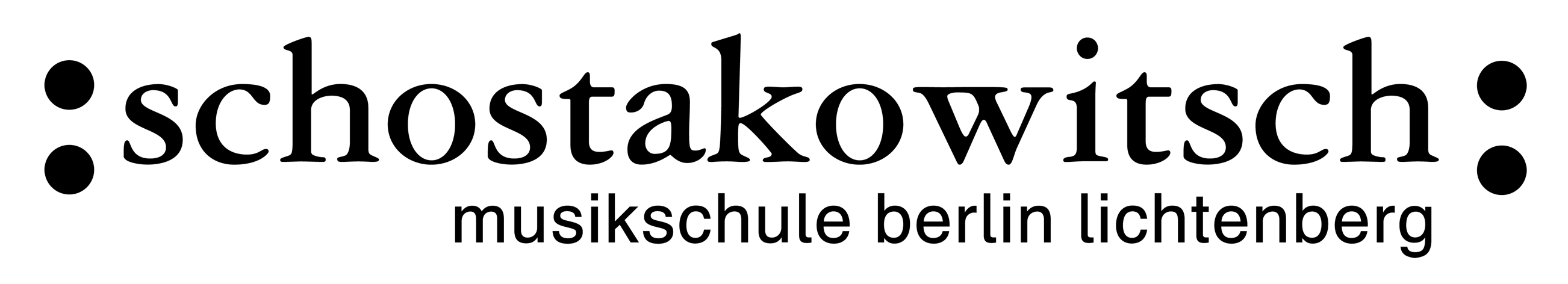 Amt für Weiterbildung und KulturSchostakowitsch-MusikschulePaul-Junius-Straße 71, 10369 Berlin Antrag auf LehrerwechselSchüler*in …………………………………………………………………………………………………………………………..….……………..Unterricht bei ..........................................................  im Fach .....................................................................Unterrichtsminuten ……………………………………………………………………………………………………….………...…………….Standort…………………………………………………………… Geburtsdatum…………………………………………………………....Telefon (mobil)…………………………………………………… E-Mail…………………………………………………………………….…Mietinstrument:	  Ja      Nein    Rückgabe am .........................................................................................Anmerkungen: ..............................................................................................................................................soll/ wird ab dem   1. April ……………….   1. Oktober ……………….Zur Lehrperson (sofern bekannt) ........................................................................................................................Im Fach .............................................................................................................................................. wechseln.Anmerkungen: ...............................................................................................................................................Datum/ Unterschrift Schüler*inbzw. Unterschrift Erziehungsberechtigte*r:²……………………………………………………………...................................Datum/ Unterschrift jetzige Lehrperson:²…....................................................................................................Datum/ Unterschrift neue Lehrperson (sofern bekannt):…………………….........................................................(²Wenn diese Unterschriften geleistet wurden, bitte an die Verwaltung der Musikschule zurücksenden)_____________________________________________________________________________________Datum/ Unterschrift Fachgruppenleitung: …………………………………………………………………………...………………Datum/ Unterschrift Musikschulleitung:  ……………………………………………………………………………………………….Ein Lehrerwechsel ist jeweils zu den vertraglich festgelegten Kündigungsterminen zum 31.03. und 30.09. eines jeden Jahres möglich. Aus diesem Grund müssen die Anträge - soweit wie möglich ausgefüllt - bereits zum 15.02. und 15.08. bei der zuständigen Fachgruppenleitung vorliegen!